Publicado en Asturias el 23/05/2017 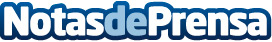 Beneficios de hacer regalos de empresaEl dicho "es ser de bien nacidos el ser agradecidos" tiene mucha razón, por eso mismo dentro de todas las políticas de empresa debería de estar incluido hacer al menos una vez al año regalos de empresa a clientes y empleados, ya que ayudan a recordar la marca y generan confianza y bienestar al usuarioDatos de contacto:OptimizaclickNota de prensa publicada en: https://www.notasdeprensa.es/beneficios-de-hacer-regalos-de-empresa_1 Categorias: Marketing Recursos humanos Consumo http://www.notasdeprensa.es